								FORMULARI D’ AVALUACIO FORMATIVA ROTATORI PEDIATRIA 22-23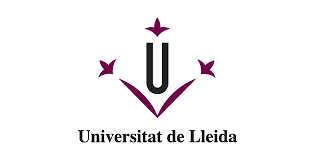 ACTITUD	Asistencia i compliment horari  (6 hores per dia) (0-7).....................................................	Realització de guàrdies a urgències  primària o hospitalària (0-3) ....................................HABILITATS CLÍNIQUES	Sap fer una Historia clínica (0-2)........................................................................................	Sap explorar pacients (0-2)................................................................................................	Sap fer un diagnòstic diferencial (0-2)...............................................................................	Sap planificar tractaments adaptats als pacients pediàtrics(0-2)......................................	Sap comunicar amb pacients i famílies (0-2).....................................................................COMUNICACIÓ 	Presentació de casos clínics en sessió (0-5)........................................................................CONEIXEMENTS TEÒRICS DE PEDIATRIA	Demostra els suficients coneixements per aconseguir els objectius de la rotació (0-10)..OBJECTIUS1-Ser capaç de fer una historia clínica correcta2-Explorar adequadament els pacients pediàtrics 3-Coneixer el pla de salut pediàtric 4-Coneixer i ser capaç de planificar la nutrició infantil en les diferents etapes del creixement5-Coneixer el pla sistemàtic de vacunacions en l’edat pediàtrica6- Reconèixer símptomes de malaltia en les diferents edats pediàtriques7-Reconeixer els símptomes basics de la salut psico-social infantil NOTA       /35COMENTARIS I SIGNATURA TUTORCOGNOMS I NOMDNIDATA DE LA ROTACIOLLOC ROTACIOCIUTAT ROTACIOTUTOR ROTACIO